About 10 and Under Tennis: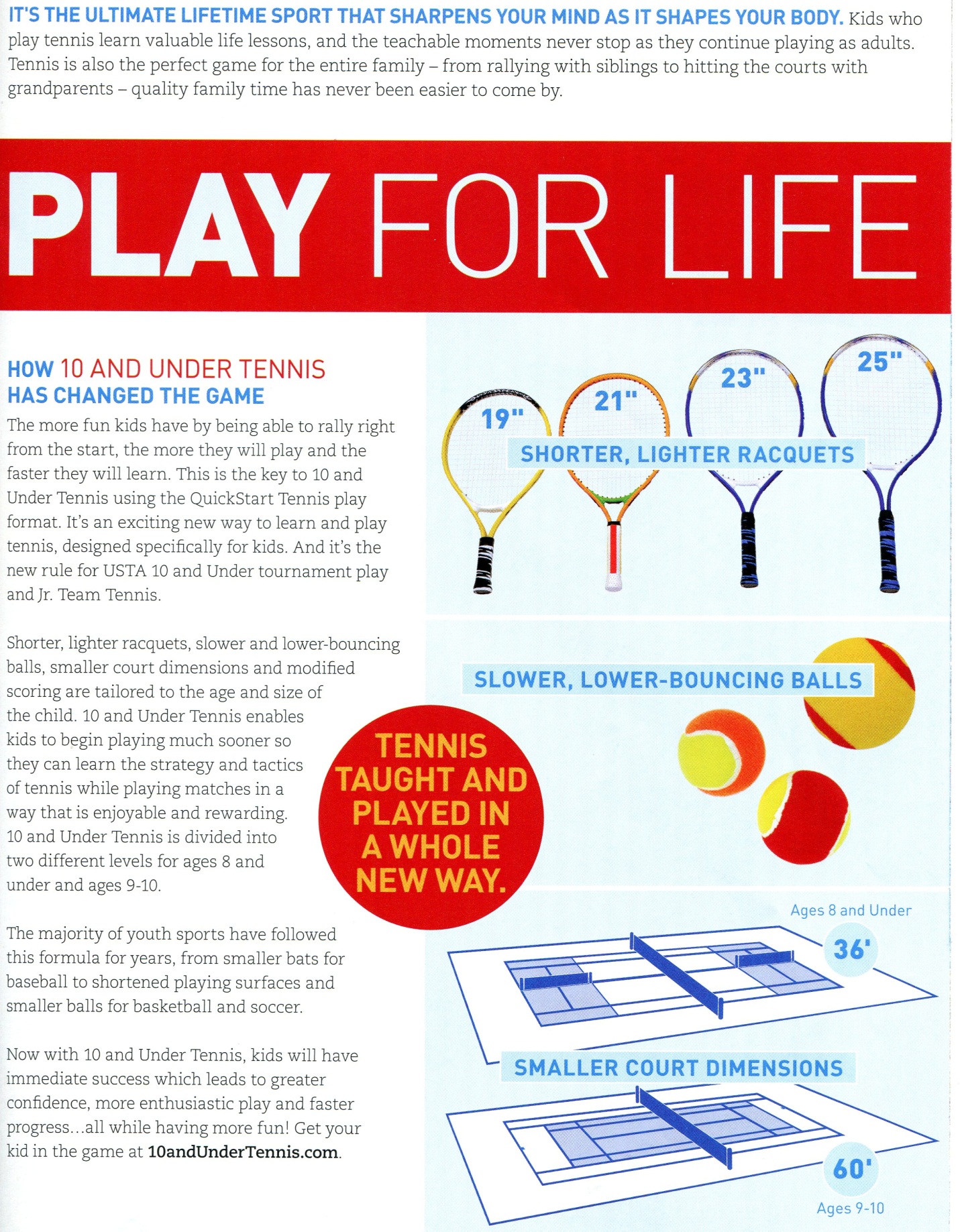 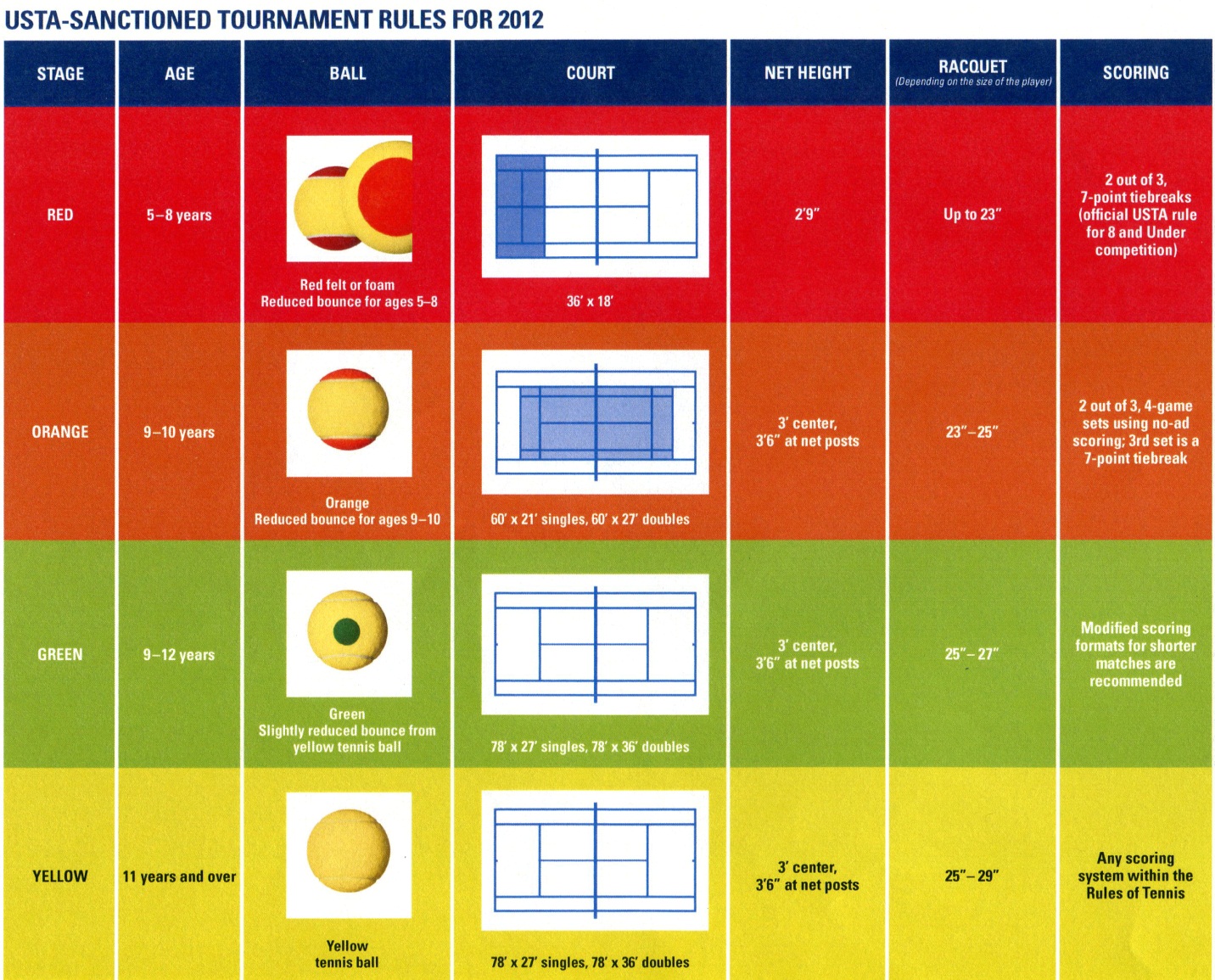 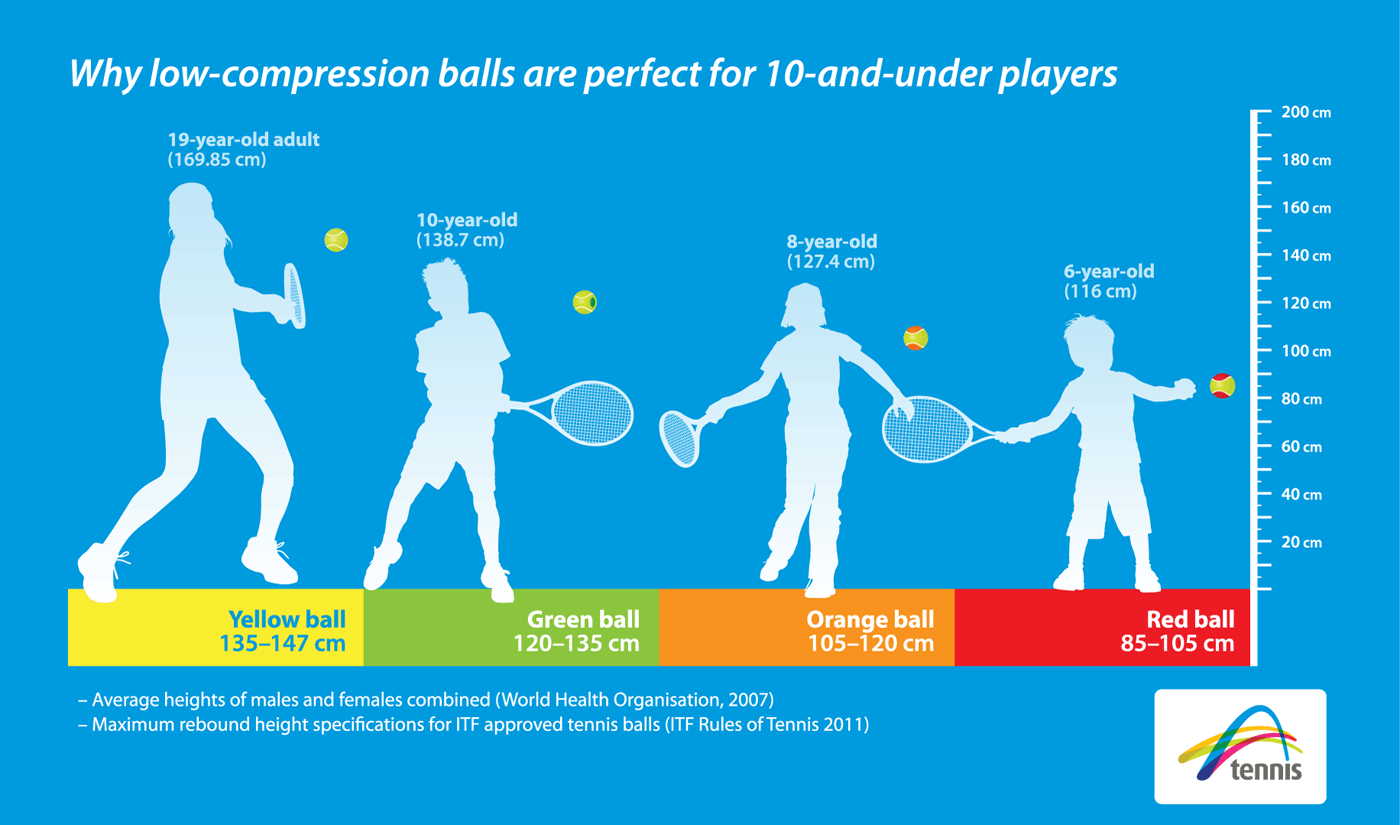 Junior Racquet Sizing Guide: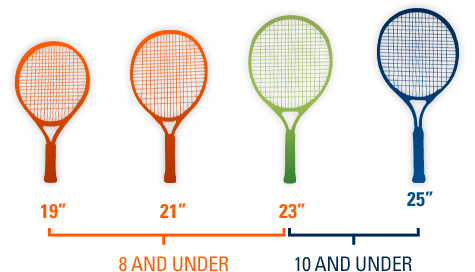 Junior racquets can be purchased at places like Your Serve, Serious Tennis, PGA Tour Superstore, Dick’s Sporting Goods, Sports Authority, Target and Wal-Mart. They start at around $20 and used ones from Play It Again Sports are just fine.